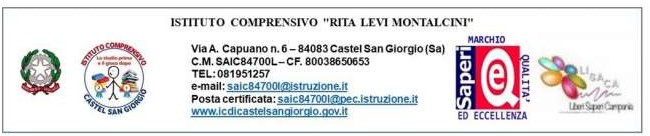 REVISIONE INTERMEDIA PDPAnno Scolastico 2023/2024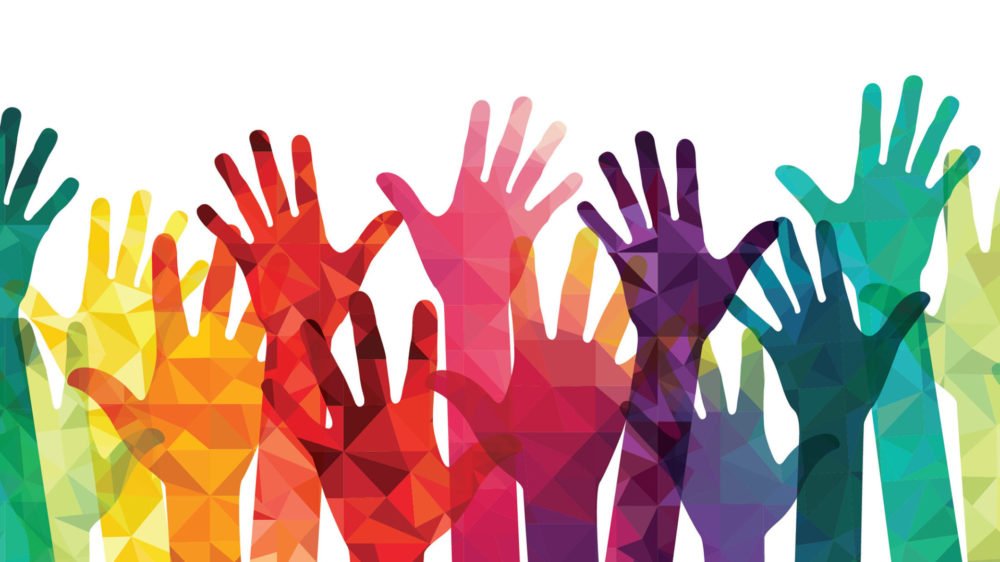 Il seguente documento vincola al segreto professionale chiunque ne venga a conoscenza (art.622 C.P.) SCUOLA PLESSOCLASSE/SEZ. ALUNNO/A (iniziali)DOCENTE COORDINATOREA seguito della Valutazione Quadrimestrale svoltasi in sede di scrutinio in data ____________si è rilevato che il PDP è stato funzionale:SI, pertanto, si prosegue con la sua applicazione senza apportare modifiche NO, pertanto, si rende necessario predisporre:un adeguamento degli obiettivi didatticiun adeguamento degli interventi metodologici, delle misure dispensative e compensativealtro (specificare) __________________________________________________________previa condivisione con la famiglia.Difficoltà riscontrate:_____________________________________________________________________________________________________________________________________________________________________________________________________________________________________________________________________Pertanto, essendo il PDP non adeguato all’alunno/a si procederà  alla convocazione di un incontro operativo per una sua rimodulazione. Sarà cura del docente coordinatore di classe relazionarsi con la referente Area Inclusione per la convocazione di detto incontro.Castel San Giorgio, lì                                                                                  I docenti della classe (tutti)